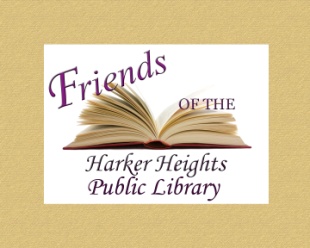         Friends of the Harker Heights Public Library                                400 Indian Trail                      Harker Heights, Texas 76548                                       Friendsoflibraryhh@gmail.com       JOIN YOUR FRIENDS OF THE LIBRARY TODAY!Your support helps provide funding for library equipment, supplies, and programs not covered in the library’s regular budget.  Programs for children and customers include the Summer Reading Club, Spring Break programs, Teen Café, Story Time, Book Club, Science Time, Writer’s Support Group, Art in the Park, In Person Baby Time, Virtual Programs, and many other events to involve the community and especially our kids in activities that promote reading and excellence in library service.  In addition we are able to conduct book sales and other fund raising activities.  Be sure to follow us on Facebook to keep up with our events and activities, search in Facebook, Friends of the Library Harker Hts.   Our bi-annual general membership meetings are held the first Monday in February, 6-7 p.m. and the 2d Monday in September at the Library.  Book sales are held in April and October annually.  Please consider volunteering to help. Planning meetings are the first Monday of March, April, and October and the 2d Monday in September, 6 p.m. at the library.  Our librarian, Lisa Youngblood, is always researching different programs, items, authors, and activities to promote the library and reading.  She and her staff work hard to make this the fantastic gathering place it is.  Please consider volunteering your time at any of the many library activities, especially those geared toward children.  YOU CAN MAKE A DIFFERENCE!--------------------------------------------------------------------------------------------------Detach and bring or mail this bottom portion to the Harker Hts LibraryANNUAL MEMBERSHIPS (please check one of the following) These are minimum amounts, please feel free to donate a higher amount if you choose, you are supporting community library programs.______ Individual  $10.00______ Family       $20.00______ Supporting $25.00______ Business    $50.00______ Gift/donation amount __________Membership runs 1 January thru 31 December annually.  Memberships received after 1 September will run through the following December.Cash or check.  Please make checks payable to “Friends of the Library” and mail to the library address above or drop off at front desk with your completed membership form.  Payment must accompany your form and remember, your contribution is TAX DEDUCTABLE. DATE:____________________________Name:_______________________________________________________________________Address:______________________________________________________________________Phone:_____________________Email:_____________________________________________                                                                        (all communication from Friends is via email; we do not share)